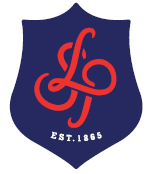 Pre-assessment content reviewPre-assessment skills reviewPost-assessment reviewRevision planning Subject: PhysicsYear: Y12Topic: 3.4.1 ForcesWhat and Why “How do forces affect the natural world? We use Newton’s laws of motion to explain the behavior of bodies when they experience forces. This is the study of dynamics.”Key termsAccelerationBraking distanceCentre of MassComponent of a forceConservation of momentumCoupleDragEffortElastic collisionEquilibriumImpact forceImpact timeImpulseInelastic collisionInertiaLeverLoadMassMomentMomentumNewton’s laws of motionPivotPrinciple of MomentsResistive forceResultant forceStabilityStopping distanceTensionTerminal speedThinking distanceVelocityWeightSpecification pointPre-readingApplication and Assessment (date)Home learning Extension – Cultural Capital and Reading3.4.1.5: I can apply Newton’s laws of motion to various dynamic situations and draw a free-body diagram of forces. Apply the equation I can resolve forces when a body is in equilibrium.3.4.1.2: I can apply the moments equation and use the principle of moments in calculationsI understand the concept of Centre of Mass and a Couple3.4.1.6: I can use the equation for momentum and apply the conservation of momentum to collisions and explosion situations.Use the force as a rate of change of momentum and apply it to the impulse equation.Use the Oxford AQA AS textbook p.105-115, p138-151, and p154-167. Look at other textbooks in the library for alternative ideas, explanations and diagrams.YouTube Videos:(1) Newton's Laws: Crash Course Physics #5(2) AS Physics Solving Moments Problems(3) Introduction to Impulse & Momentum - PhysicsWebsites:https://www.alevelphysicsonline.com/forceshttps://interestingengineering.com/momentum-in-physics-newtons-laws-of-motion-collisions-and-morePracticals:(1) Investigate forces in equilibrium(2) Observe and obtain data for terminal velocity experiment(3) use a linear air track and light-gates to investigate the conservation of momentumAssessment:Minitest on Forces (2nd week Dec)(1) Investigate moments and the idea of a force multiplier(2) Write about vehicle stopping distances and safety features of vehiclesMake notes on each topic and complete the exam style practice questions(1)  Present a short talk on reducing impact forces in various situationsReading:Isaac Newton Paperbackby James GleickI feel secure inI need to focus onMy action planI feel secure inI need to focus onMy action planWeaknesses in content knowledgeSkills I need to focus onMy action planRetest / review – teacher and student commentRetest / review – teacher and student commentRetest / review – teacher and student commentSpec pointNotes completeRevision materialsPast paper Qs Timed conditions